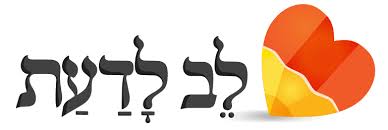 תוספתא מסכת שבת (ליברמן) פרק א הלכות כ-כא:אמרו בית שמאי לבית הלל:אין אתם מודין שאין צולין בשר בצל וביצה בערב שבת עם חשיכה אלא כדי שיצולו? אף דיו סמנין וכרשנין כיוצא בהן!אמרו להן בית הלל:אי אתם מודין שטוענין קורות בית הבד, ותולין עגולי הגת ערב שבת עם חשיכה? אף דיו סמנין וכרשנין כיוצא בהן!אלו עמדו בתשובתן, ואלו עמדו בתשובתן.אלא שבית שמאי אומרים:"ששת ימים תעבוד ועשית כל מלאכתך" (שמות כ, ח) - שתהא כל מלאכתך גמורה מערב שבת.ובית הלל אומרים:"ששת ימים תעשה מעשיך, וביום השביעי תשבות" (שמות כג, יב) - מלאכה עושה אתה כל ששה.